Pokoloruj mapę odwzorowując 
kolory od poprzedniej ilustracji.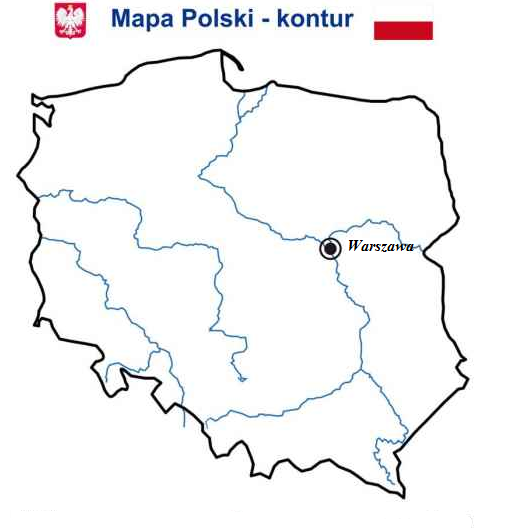 